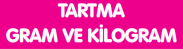 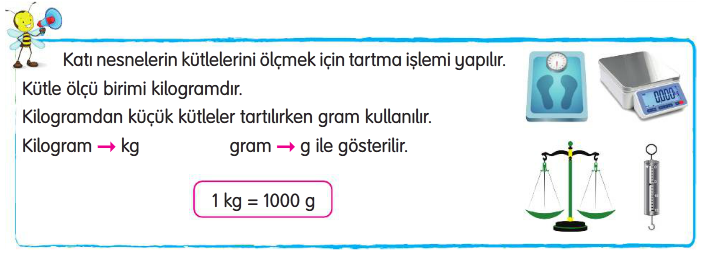 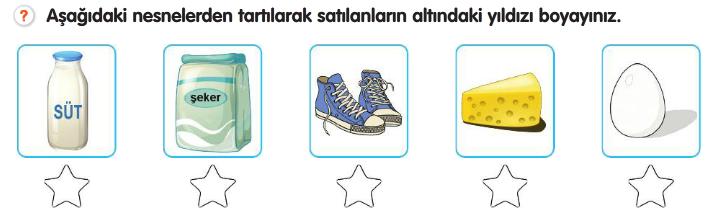 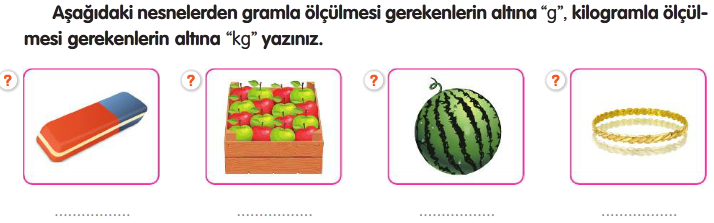 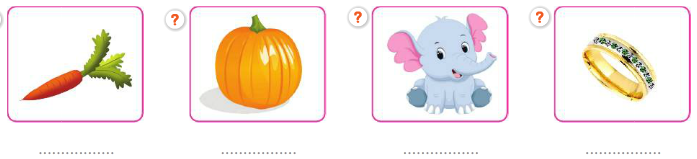 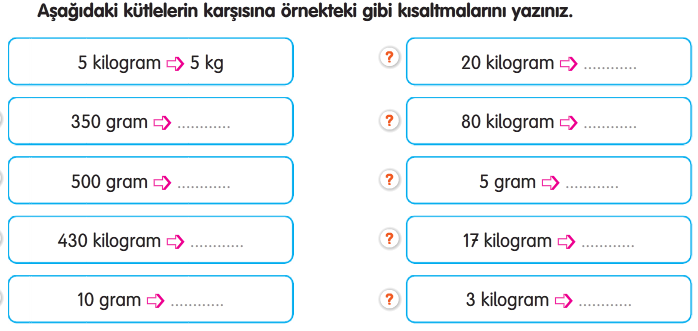 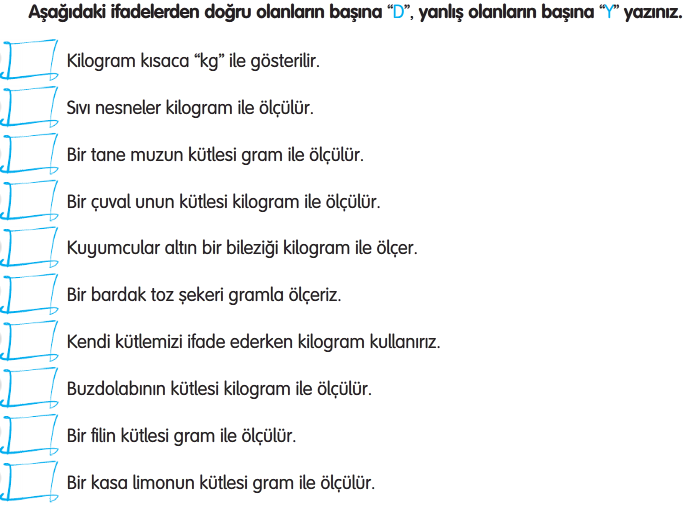 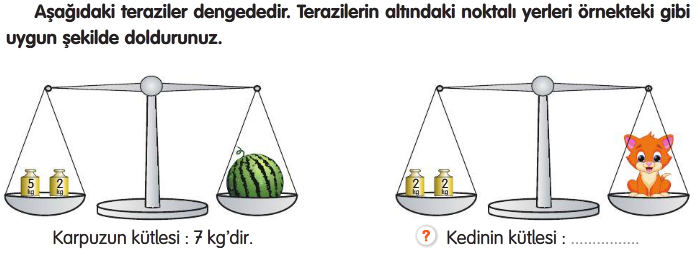 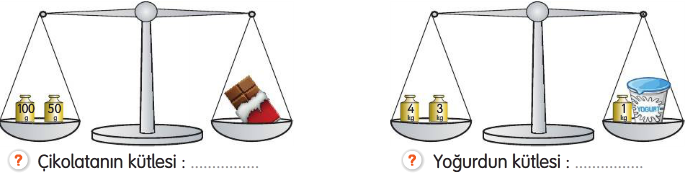 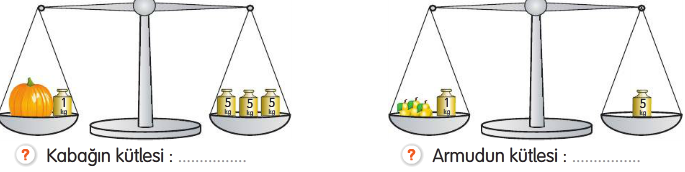 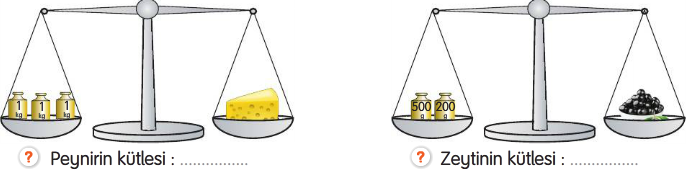 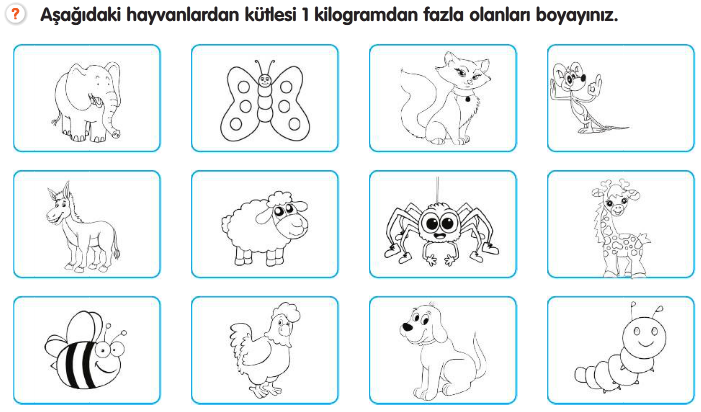 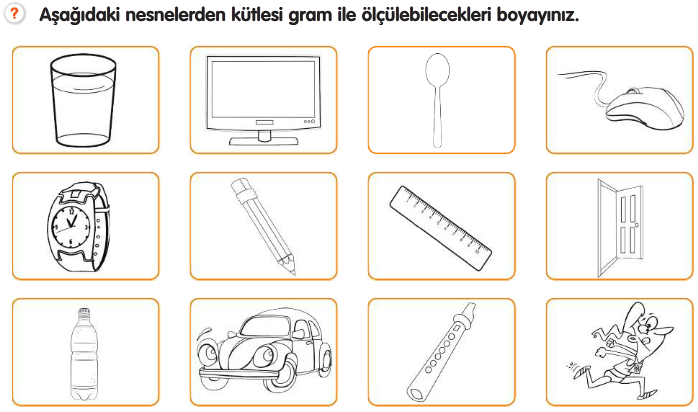 3/A Sınıfı  Ev Çalışması